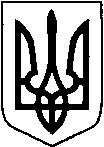 КИЇВСЬКА ОБЛАСТЬТЕТІЇВСЬКА МІСЬКА РАДАVІІІ СКЛИКАННЯДВАДЦЯТЬ  ЧЕТВЕРТА   СЕСІЯперше пленарне засідання    Р І Ш Е Н Н Я     22  грудня  2023 року                                                         № 1137 – 24 - VIIІ     Про внесення змін до  договору оренди землі        Керуючись ст. 12 Земельного кодексу України, ст. 26 Закону України «Про місцеве самоврядування в Україні», враховуючи лист ТОВ «ГЕРВІН» «Щодо намірів стосовно переоформлення договірних відносин», Тетіївська міська рада  В И Р І Ш И Л А :              1. Внести зміни до договору № MIN KIE 197 оренди землі від 27.03.2015 року, укладеного між Тетіївською міською радою, як Орендодавцем, та ПрАТ «Київстар», як Орендарем, щодо земельної ділянки площею 0,057 га, кадастровий номер 3224610100:06:022:0015, для розміщення та експлуатації будівель і споруд телекомунікацій, яка розташована в м. Тетієві по вул. Цвіткова (далі – Договір), а саме:         1.1. Замінити сторону Орендаря у Договорі із «Приватне акціонерне товариство «Київстар» (код ЄДРПОУ 21673832)» на «Товариство з обмеженою відповідальністю "Юкрейн Тауер Компані" (код ЄДРПОУ 44281999)», у зв’язку з набуттям ТОВ «ЮТК» права власності на уніфіковану вежу, що знаходиться на орендованій земельній ділянці (кадастровий номер 3224610100:06:022:0015) згідно з  Рамковим  договором  купівлі-продажу № 5000032 від 20.08.2021 р.         1.2. Викласти пункт 4 Договору в новій редакції: «Нормативна грошова оцінка земельної ділянки становить 213 477,89 грн. ( двісті тринадцять тисяч чотириста сімдесят сім  гривень 89 коп.)».         1.3. Викласти пункт 6 Договору в наступній редакції: «Орендна плата на рік становить 25 617,35 грн. (двадцять п’ять тисяч шістсот сімнадцять  гривень 35 коп.) (12 % від нормативної грошової оцінки землі).».         1.4. Викласти пункт 8 Договору в наступній редакції: «Орендна плата за землю вноситься Орендарем у грошовій формі, щомісячно до місцевого бюджету Тетіївської міської територіальної громади – протягом 30-ти календарних днів, що настають за останнім календарним днем податкового (звітного) місяця.».         1.5. Викласти пункт 11 Договору в наступній редакції: «Земельна ділянка передається в оренду для розміщення телекомунікаційного обладнання Орендаря.».         1.6. Викласти пункт 12 Договору в наступній редакції: «Цільове призначення земельної ділянки: для розміщення та експлуатації об’єктів і споруд телекомунікацій.».         1.7. В розділі Договору «Реквізити сторін» реквізити Орендаря викласти в наступній редакції: «ТОВ «Юкрейн Тауер Компані»; ідентифікаційний код 44281999; місцезнаходження: 03113, м. Київ, вул. Дегтярівська, 53».   2. Укласти додаткову угоду про внесення змін до договору № MIN KIE 197 оренди землі від 27.03.2015 року.   3.Контроль за виконанням даного рішення покласти на постійну депутатську комісію з питань регулювання земельних відносин, архітектури, будівництва та охорони навколишнього середовища (голова Крамар О.А.) та на першого заступника міського голови Кизимишина В.Й..           Міський голова                                                 Богдан БАЛАГУРА